Liebe, Sex -                                                    Wo ist die Grenze?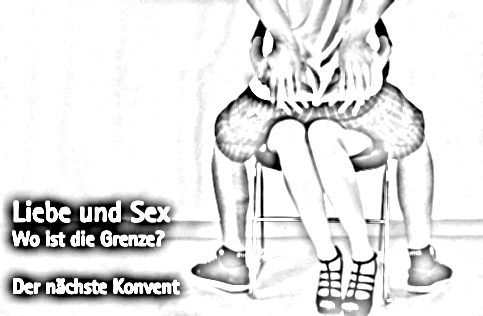 Liebe und Sex sind zwei Wörter, mit denen wir jeden Tag konfrontiert werden. Manchmal bewusst und noch viel öfter unbewusst. Aber was genau bedeuten sie eigentlich? Die Werbung manipuliert uns jeden Tag durch große Plakate und dicke Schriftzüge, unter dem Motto „Sex sells“. Aber wie viel Sex ist vielleicht schon zu viel Provokation und wir fühlen uns gestört?   Wo ist meine persönliche Grenze  und was kann ich konkret dafür tun, um diese Grenze zu wahren?!  Wie wirke ich mit meinem Verhalten auf andere? Was kann ich tun, wenn mir jemand anvertraut, dass er sich bedrängt oder schlecht behandelt fühlt? Darüber machen wir uns viel zu wenige Gedanken! Es ist wichtig Ängste und Hemmungen zu überwinden und deswegen wollen wir zusammen mit euch über Liebe und Sex sprechen,  damit diese zwei Worte nicht mehr länger Tabuthema sind. Wir sind bereits Mitten in den Vorbereitungen um euch dieses, doch sehr sensiblen Thema optimal nahe zu bringen. Aktionen, Informationen, Zeit zum Nachdenken und Zeit zum diskutieren warten auf dich.Hoffentlich haben wir euch jetzt angefixt und ihr wollt unbedingt mit uns zusammen ein tolles Wochenende verbringen. Jeder ist eingeladen! Wir freuen uns auf eure Anmeldungen! Dein LK 